Подготовительная группа №11 «Машенька» 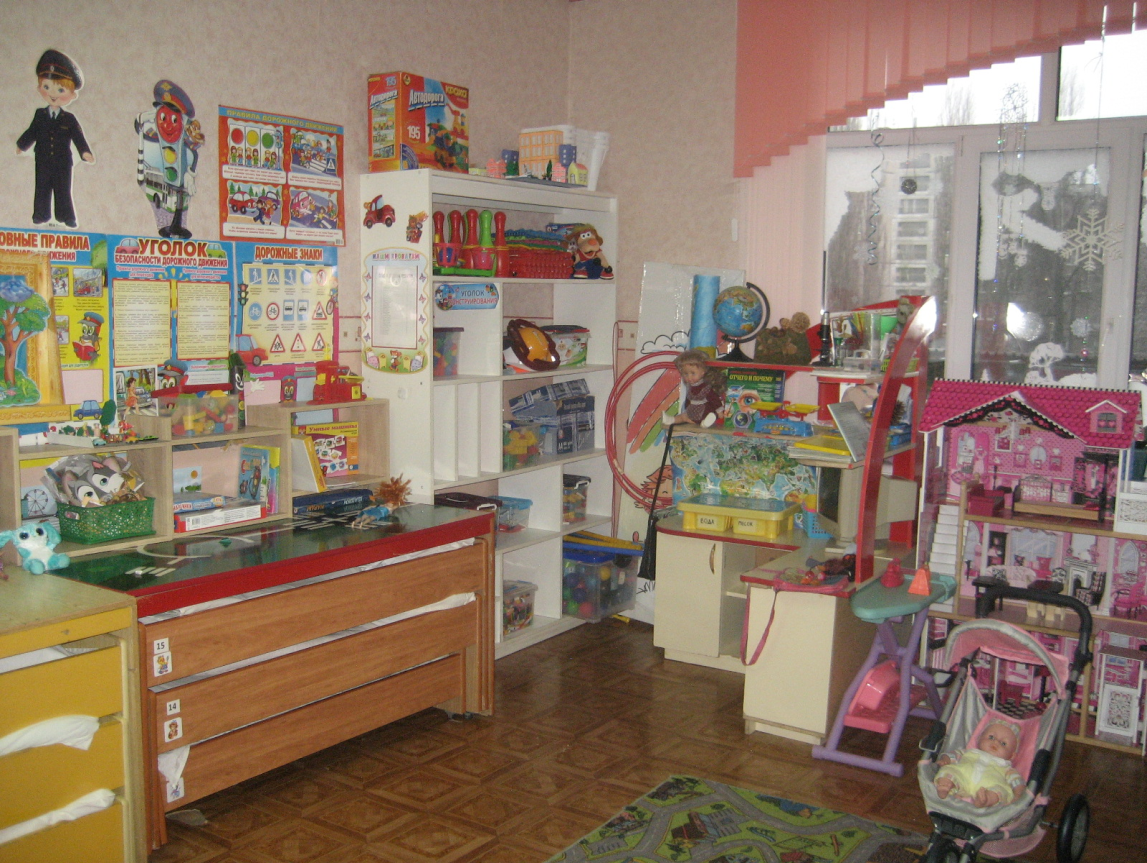 ПЕРЕЧЕНЬКоличествоДетская мебельКровать27Стол5Стол для творчества1Телевизор1Стулья30Кабинки31Банкетки 2Полка для обуви1Большой шкаф1Диван1Полки для настольных игр4Стол письменный1Доска переносная1Доска стационарная1Магнитофон1Пуфики3Шкаф для посуды1Ковер2Игровое оборудованиеКукольный домик1Доска гладильная1Коляски2Кукла большая1Куклы3Утюги2Машины10Большая машина1Массажная дорожка1Набор посуды3Набор овощей и фруктов3Набор инструментов2Набор доктора2Набор парикмахера1Настольные игры20Кукольный театр2Конструкторы5Кегли10Автодорога1Кольцеброс2Шашки 3Шахматы1Пожарная станция1Обручи3Скакалки5Гимнастические палки3Ванночка для купания1Весы1Касса1Детский компьютер1Мягкий конструктор1Ширма для театра1Набор музыкальных инструментов1